Región  acreditar la Experiencia recepcional:   de Universidad VeracruzanaRegión Trabajo práctico científico para acreditar la Experiencia recepcional:Agradecimientos Agradezco infinitamente a las personas que creyeron en mí, a mis padres y hermana por su confianza, amor y paciencia durante estos años. Agradezco a la montaña por darme la fuerza y la enseñanza que todo lo que me proponga lo puedo lograr. A mis amigos por compartir esta aventura. A la Dr. María de Lourdes Becerra Zavala por la paciencia, la enseñanza y la dedicación.Al Mtro. Federico Colin Arámbula por compartir su conocimiento, y su paciencia.  A la Asociación Civil Desarrollo Sustentable Rio Sedeño por abrirme las puertas, por confiar, y brindarme su tiempo. Índice 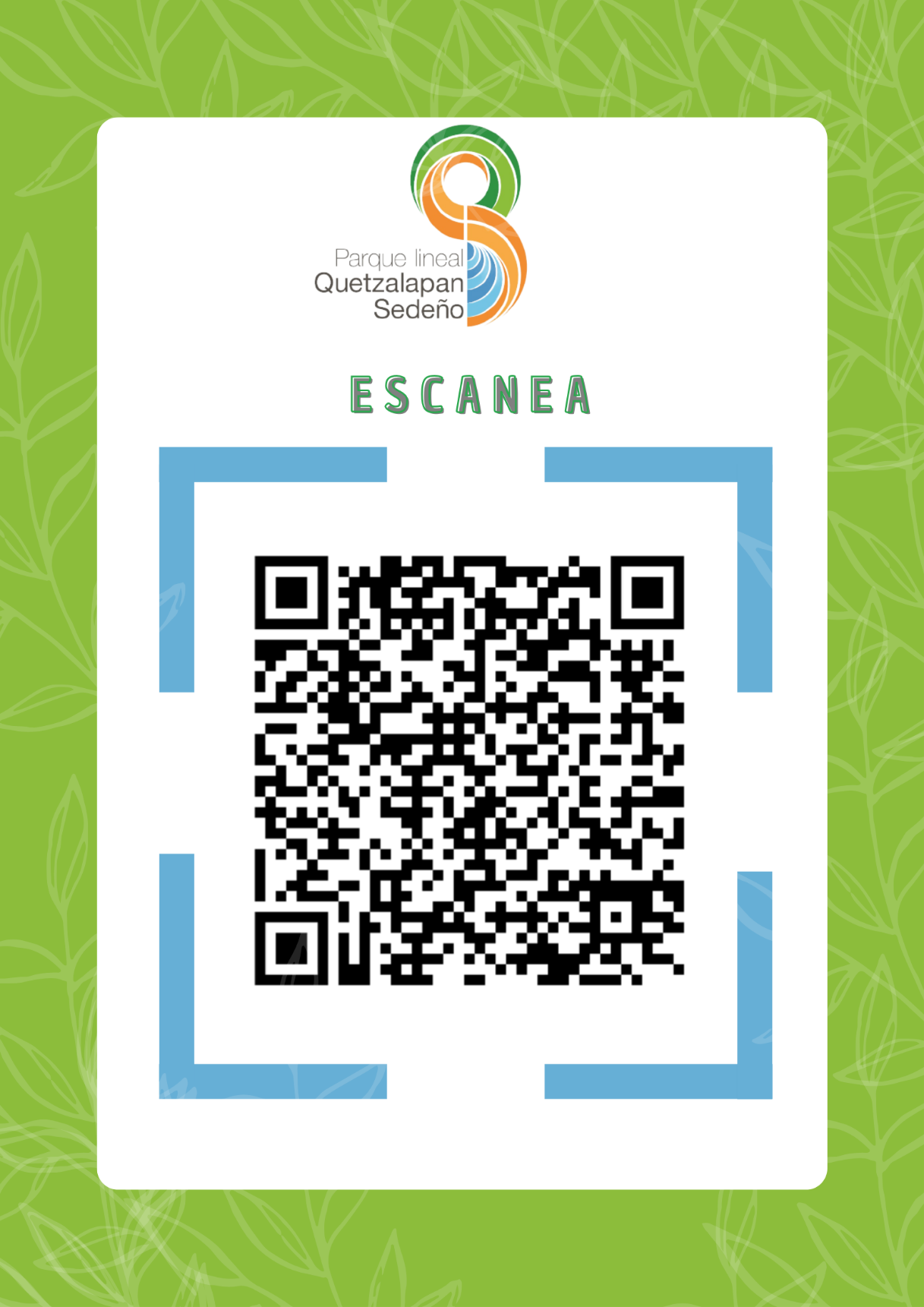 El patrimonio sustento de la memoria, la historia y la cultura.Pérez y MachucaIntroducciónMe interés por este proyecto, se originó a partir de mi participación como prestadora de servicio social, el año 2022 en el proyecto “Reconociendo saberes locales de los ODS”. Este proyecto tenía como objetivo articular, participativamente, saberes comunitarios y estrategias en torno a patrimonios, seguridad y soberanía alimentaria, desigualdad económica, social y de género. Esto se lograría mediante diagnósticos, participativos y seguimiento con indicadores diseñados exprofeso, recuperando saberes comunitarios de la sociedad civil organizada y gobiernos locales para articular procesos de sostenibilidad a escala interregional. (Becerra, 2023, p.5). Se trabajó en los siguientes territorios Hidalgo (Ejido San Sebastián, municipio de Huasca de Ocampo, Geositió Peña del Aire), Xalapa (Parque lineal Quetzalapa-Sedeño) y Zongolica, las Altas Montañas de Veracruz.Durante mi participación, tuve la oportunidad de estar muy de cerca de dos territorios: Hidalgo (Ejido San Sebastián, municipio de Huasca de Ocampo, Geositio Peña del Aire), Xalapa con el Parque Lineal Quetzalapa-Sedeño (ANP PLQS) y la Asociación Civil Desarrollo Sustentable del Río Sedeño (A.C. DSRS). Al observar las necesidades del ANP y la A.C. DSRS, me motivó a desarrollar un proyecto de investigación que pudiera colaborar con la divulgación del PLQS y contribuir al mantenimiento, ya que mientras desarrollaba el proyecto estuve participando en las faenas que se realizaban en el Módulo de Agroecología Comunitario y Cultura Quetzalcalli. Tras concluir mi servicio social, me incorporé como becaria al proyecto “De la de la universidad a la comunidad. Responsabilidad social con nuestros ríos” durante los meses de mayo diciembre de 2023. Este proyecto, avalado por el Área Académica de Humanidades, tenía como objetivo realiza un diagnóstico colaborativo e interdisciplinario sobre las condiciones socioambientales de la cuenca del río Actopan, especialmente de la subcuenca del Río Sedeño. Y específicamente titulado desde Antropología Histórica como “Memoria ciudadana del Río Sedeño” en donde trabajamos con tres territorios: Lucas Martín Con la A.C. DSRS, Chiltoyac, y Palenque. Mi proyecto, formó parte de los objetivos, siendo la página web, una posible ruta estratégica para replicar las experiencias de la A.C. DSRS por el cuidado y la defensa del territorio y dentro de las metas como medio de divulgación de ANP. La página web desarrollada como parte trabajo, tiene como objetivo divulgar el patrimonio natural y mostrar el proceso histórico de la lucha de la A.C. DSRS por la defensa del territorio. Busca ser un medio para llegar a las personas interesadas en temas medioambientales como defensa de territorio, saneamiento de ríos. Presentará información que evidencie la importancia del patrimonio natural y su capacidad para proporcionar información sobre hechos sociales del pasado y presente. La antropología histórica permite conectar estos hechos y comprender el presente, explorando relaciones entre el tiempo, el espacio, los hábitos y lo cotidiano de un individuo. Este trabajo está estructurado en cuatro apartados. El primero habrá sobre los objetivos de la investigación, justificación, planteamiento del problema y antecedentes. El segundo habla sobre el marco teórico y la metodología y se divide en cuatro momentos: diagnóstico, planeación, implementación y evaluación, en los cuales voy explicando el desarrollo y la construcción de la página web. El tercer capítulo muestra los resultados de los cuatro apartados anteriores y, por último, el cuarto muestra la página web finalizada, es decir, lista para navegar en ella.Objetivo generalElaborar una propuesta de divulgación patrimonial mediante una página web del Parque Lineal Quetzalapan-Sedeño.Objetivos específicos Identificar cuáles son las propuestas de divulgación al público por parte de la Asociación Civil Desarrollo Sustentable del Río Sedeño Identificar territorios, en el municipio de Xalapa, que enfrenten desafíos en la defensa del territorio y problemas de saneamientos de ríos.Preguntas de investigación ¿Cómo realizar divulgación patrimonial mediante una página web?¿Cuáles son las propuestas de divulgación del patrimonio natural dirigidas al público por parte de la A.C. DSRS?¿Dé que manera la página web puede funcionar como ruta estratégica en territorios con problemáticas relacionadas con la defensa del territorio y problemas de saneamiento de ríos? I.3 Justificación  El proyecto tiene como objetivo principal, la creación de una página web dedicada a la divulgación del Patrimonio Natural PLQS, con un enfoque específico en la sensibilización de personas con problemas medioambientales similares a los que se hablan la página web, como la defensa del territorio y saneamiento de ríos.  Dado el contexto actual en él que nos encontramos referente a la tecnología y los dispositivos electrónicos. La elección de una página web se fundamenta en la necesidad de adaptarse a las preferencias y hábitos tecnológicos que se van integrando a la vida cotidiana. En donde la página web cree una comunicación mostrando la memoria proceso que la A.C. ha tenido a otras personas.Las contribuciones que tiene la página web con la A.C. Las clasifico en tres momentos. El primero la sensibilización en donde se busca que sea una herramienta para sensibilizar a las personas que visiten la página web, acerca del patrimonio, intentando crear una conexión directa. El segundo, como repositorio de información, la página web se planteó en la investigación como un sitio con información importante y clasificada, facilitando el acceso al público y a los miembros de la A.C. Esto contribuirá a mejorar la eficacia de la organización. divulgación de datos facilitando en el acceso a personas con intereses en problemas medioambientales y también para proyectos futuros.Socialmente contribuirá como una ruta estratégica para otras localidades o colectivos ciudadanos que enfrenten situaciones similares, mostrando la memoria histórica de los procesos que ha tenido la A.C. sobre la defensa de territorios. Al mismo tiempo, la página busca destacar tres valores fundamentales del Patrimonio Natural 1) histórico: resaltar la importancia histórica del territorio, evidenciando la lucha de A. C por su defensa, por medio de la memoria. Este enfoque permite transmitir la trascendencia del compromiso de la comunidad en la protección del patrimonio. Esta información estará en documentos fotografías, videos que reflejarán la memoria individual porque esta lucha por el territorio surge desde dos personas que pensaron en una mejor calidad de vida, y a raíz de eso más personas se han sumado a esta lucha, esta memoria se ha vuelto colectiva, pero históricamente. Como bien lo menciona Betancourt (2004) la memoria siempre está ligada con el tiempo, con fenómenos humanos y con experiencias que sólo los seres racionales, somos capaces de vivir y eso nos permite pensar en lo que pasa en la vida y en el mundo.Como también lo menciona Vázquez (2001) los seres humanos somos capaces de construir nuestra realidad social, por medio de nuestras prácticas y la relaciones que vamos creando y que van adquiriendo un significado a lo largo de que las llevamos a cabo. Y desde la microhistoria donde no se observará lo evidente, sino que profundizará en aquellas cosas que pasan desapercibidas a la sociedad, teniendo la intención de crear una sensibilización al público que visualice la página web.2) estético: la página ofrecerá una experiencia visual, precisa y clara de lugares más representativos del PLQS. Esto buscará despertar el interés y la contemplación de las personas y fomentar una apreciación más profunda de su entorno natural.3) simbólico: se explorará las emociones, conexiones, la identidad y la vida cotidiana, vinculada al patrimonio de quienes participan en la preservación del PLQS, se presentará como un elemento simbólico, intentando conectar de manera más profunda con quien visite la página.I.4 Planteamiento del problema El presente trabajo se enfoca la elaboración de una página web como un medio de divulgación, dirigida a personas interesadas, en Xalapa, en temas medioambientales como defensa de territorios o saneamiento de ríos.  Divulga y muestra los procesos de defensa del territorio y saneamiento del Río de la A.C. DSRS. A la vez podría ser ruta estratégica para personas con intereses similares a los expuestos en la página. Realicé la investigación en el ANP Parque Lineal Quetzalapan-Sedeño, ubicado al noreste de la ciudad de Xalapa en el Estado de Veracruz, durante los meses de enero 2022 a diciembre de 2023. Durante la investigación, estableció un diálogo con los fundadores de la A.C. Ana Lilia Suárez y Francisco Rafael Vázquez Ávila, quienes tienen una experiencia significativa en la A.C. Y son responsables de los recorridos del ANP. Este intercambio me permitió conocer información importante que fue colocada en la página web. También me permitió saber que buscan más apoyo e interés de la población para mantener al ANP en condiciones favorables. El diálogo me proporcionó información sobre cómo hacen visible su trabajo y las estrategias utilizadas para divulgar el ANP. Además, entrevisté a dos integrantes de la A.C. de entre 28 y 35 años, lo elegí entre este rango de edad para conocer y su perspectiva sobre la página web y el contenido, ya que son personas que podrían estar más familiarizados con los medios tecnológicos. Con el equipo de trabajo “De la Universidad a la Comunidad. Responsabilidad social con nuestros Ríos”. Trabajamos durante los meses de mayo a noviembre de 2023, principalmente con los territorios de El Palenque y Chiltoyac, en Xalapa, Veracruz,  mediante asambleas comunitarias y recorridos a los ríos para conocer las problemáticas relacionadas con defensa de territorios, saneamientos de ríos que ellos tiene en sus comunidades, y generar diálogo que me permitiera conocer como abordan sus problemas, las dificultades que enfrentan al querer accionar ante sus problemas. I.5 Antecedentes La elección de los siguientes antecedentes en su gran mayoría se relaciona con investigaciones que han tratado temas del Rio Sedeño, de la A.C. DSRS y del ANP esto para conocer cuáles han sido los temas de interés o problemas detectados que existen y la manera de abordarlos. Elegí también trabajos que hablan de diferentes patrimonios de México y como los han abordado en cuestión de divulgación para identificar si ya existía alguna propuesta como la que propongo en esta investigación. Las investigaciones y trabajos analizados están en una temporalidad de más de 10 años para no alejarme a la situación actual en temas y propuestas divulgación de patrimonio, y sobre todo para saber de las problemáticas y necesidades actuales del ANP, Rio Sedeño o a la A.C. DSRS y así entender si mi proyecto será de impacto y ayuda en la conservación del ANP. Divulgación de patrimonio Amaya (2014) aborda desde el patrimonio una investigación en la localidad de Cempoala, Veracruz, en la que busca conocer cuáles son las percepciones que la sociedad que habita en la localidad tiene acerca del patrimonio arqueológico que los rodea.Define al patrimonio como algo que se hereda o a un legado que se va transmitiendo de generación en generación, pero transciende más allá de eso, dentro de la cultura tiene un papel importante sobre todo en la identidad de un pueblo. La sociedad asigna valores y un nivel de importancia a un patrimonio y dependerá de cada individuo como se apropie de él, ya que cada persona puede darle un valor diferente, ya sea estético, histórico o simbólico.   El patrimonio como construcción sociocultural, siempre está en constante cambio y su dinamismo está sujeto a la realidad social en la cual surge. Su continua transformación no solo puede ocurrir en sus manifestaciones físicas o morfológicas, sino también en las percepciones y representaciones de las personas. Por ello las distintas maneras de identificar, conservar y apreciar el patrimonio están ligas a la vida cotidiana de los individuos Amaya, 2014, p.69.Por eso, la autora busca comprender cómo los habitantes de la localidad de Cempoala se han apropiado de diversas maneras del patrimonio arqueológico, algunas de estas maneras pueden poner en riesgo que se destruya o dañe el patrimonio. Los habitantes poseen un conocimiento limitado sobre la importancia del patrimonio arqueológico. La autora sugiere la implementación de una política educativa centrada en la educación patrimonial, que involucre tanto al Instituto Nacional de Antropología e Historia como a la población y autoridades correspondientes de Cempoala. Esto podría fomentar la conexión y apropiación de la comunidad respecto al patrimonio. Se propone la creación de talleres de sensibilización, visitas a los sitios patrimoniales y actividades lúdicas como medidas para lograr este objetivoDiderot (2000) hace un memorial con elementos fotográficos y textuales donde cita a varias personas de la A.C. DSRS o que han estado cerca del proceso de lucha. A lo largo de su trabajo expone información importante desde los inicios por la lucha del Rio Sedeño hasta la actualidad sobre las actividades que se realizan por la lucha y cuidado del lugar. Su principal objetivo es crear una reconstrucción de la memoria colectiva, y al mismo tiempo esto funcione como estrategia de reorganización colectiva dentro de la A.C. DSRS, el autor nos da un contexto amplio del lugar, hablando desde su ubicación geográfica, los actores principales y las actividades que se realizan.  El tema principal del autor no es de divulgación, pero su trabajo podría contribuir de alguna manera a la divulgación de la A.C. DSRS debido al contenido que comunica en cuanto a información sobre el ANP y la A.C. DSRS, especialmente del memorial donde se presenta contenido recuperado a lo largo de su estancia y participación. El autor muestra imágenes de las actividades que se realizan, así como fragmentos de entrevistas de los participantes y visitantes tanto al ANP como al Módulo de Agroecología Comunitario y Cultura Quetzalcalli.Landa (2023) se propone generar información sobre el papel que ha desempeñado la A.C. DSRS en el rescate del río Cedeño y el bosque de Niebla de la ciudad de Xalapa. Su objetivo es visibilizar como la A.C. DSRS ha dado origen a la historia del rescate y destacar los logros significativos en gestión, organización y participación ciudadana. A demás, busca contribuir a la A.C. DSRS mediante la sistematización de la información con el fin de difundirla entre aquellos interesados en temas relacionados con el rescate de territorios y preservar la memoria histórica construida a lo largo de 26 años.Desde mi perspectiva, esta investigación se convierte en un valioso elemento de divulgación, a pesar de no haber sido diseñada con ese propósito específico. El contenido que presenta proporción información relevante que, al ser leída, permite conocer aspectos importantes, por ejemplo, las actividades que se realizan en el Módulo de Agroecología Comunitario y Cultura Quetzalcalli. Esto podría funcionar como un estímulo para visitar el ANP o explorar más acerca de las actividades llevadas a cabo por la A.C. DSRS.Valles (2014) aborda el tema del patrimonio observando los murales de Xalapa, proponiendo un catálogo como iniciativa de divulgación. Su objetivo es que las personas puedan comprender la relevancia de estos murales, identificándolos como parte del patrimonio histórico de la ciudad de Xalapa y reconociendo, por ende, la importancia de su preservación. Define el patrimonio cultural como un conjunto de bienes muebles e inmuebles, con un valor y significado cultural que trascienden en la sociedad.Asimismo, caracteriza a los monumentos como bienes muebles e inmuebles con un valor estético. Considera crucial fomentar un interés general para disfrutar de los valores que estas obras representan, tanto como legado para la comunidad como para las autoridades culturales del país. Esto, según Valles, debe traducirse en un compromiso conjunto en investigación, rescate y restauración de las obras murales. Gándara (2016) habla de cómo, con las tecnologías, se han creado nuevas oportunidades para divulgar el patrimonio por medios digitales, ya que están presentes en muchos ámbitos de la vida humana. También marca una gran diferencia al hablar de dos términos: la difusión, donde la información y el lenguaje presentados tienen un carácter académico, revistas, libros especializados dirigidos a académicos; y la divulgación, donde se utiliza un lenguaje no especializado para entretener al público y al mismo tiempo que aprenda y disfrute. Una de las formas de divulgación por medios digitales es de Rocha (2016) con su proyecto mapas digitales de las rutas turísticas de las fiestas patronales en Cholula, Puebla. Su objetivo es divulgar las fiestas patronales, tradición que ha permanecido por generaciones, que genera convivencia social, por medio de tecnologías, intentando llegar a jóvenes y adultos interesados el tema que estén conectado alguna red de internet y quien la visite pueda descubrir y conocer el valor cultural.Me parece de gran aporte estos trabajos que son abordados desde diferentes perspectivas, pero con un objetivo similar, que es divulgar el patrimonio, ya sea natural, arqueológico o cultural. Es interesante conocer cómo diferentes autores definen o entienden el patrimonio y cómo esto influye en la valorización que podría llegar a tener en cada individuo que lo conozca. Aunque cada patrimonio tiene sus propias características y definición, en las investigaciones se coincide en que deben existir medios de divulgación que inviten a la comunidad a ser parte y a apropiarse de él. Es crucial que esta apropiación se dé de una manera que no afecte, sino que, al contrario, se promueva el diálogo, la comprensión, la conciencia y se genere un significado que, más allá de una definición teórica, es propio, es aquel que cada persona va creando al relacionarse con un patrimonio.  Historia ambiental Mora (2015) tiene la intención de establecer una conexión entre la sociedad y la naturaleza. Menciona cómo la crisis ambiental que existe proviene de nuestras acciones, ya sean voluntarias o no, y por eso es importante y necesario concientizar sobre cómo cada individuo contribuye a la crisis ambiental. Define a la antropología ambiental como el estudio para entender las problemáticas ambientales desde factores como respuestas humanas, culturales y biológicas a problemas ambientales, procesos y ciclos que afectan o están directamente conectados con la supervivencia y el desarrollo, desde el quehacer antropológico y sus teorías, así como desde teorías desarrolladas por otras disciplinas.Es por ello que ella elige a la subcuenca del Río Sedeño como tema principal de su investigación ya que detecta un deterioro ambiental, en el cual también percibe que mucha de la población no se percata de ello, y nos dice que cada quien tiene su percepción en este caso del deterioro o en otras palabras de las transformaciones que ha tenido el Rio Sedeño, cree importante tener un registro de cómo piensan las personas acerca de los cambios que ha tenido el Rio para plantearse metas de acción y al mismo tiempo hacer visible la situación del lugar y crear una concientización.Es claro que en mi proyecto el tema principal no es el Río Sedeño, pero no puedo pasarlo desapercibido, ya que están unidos, el ver cómo ha sido el deterioro del Rio también permite ver que el PLQS ha sido afectado o que incluso antes no existía una declaratoria de ANP, y que han sido las mismas personas que han creado una conciencia de como esta relación hombre naturaleza no han sido las más favorables, pero que mantiene una lucha por mejorar esta relación o encontrar una relación favorable.Caracas (2000) se centra en construir una narrativa sobre la naturaleza con el propósito de defender los parques naturales y, al mismo tiempo, intenta demostrar la relación que la sociedad tiene con ella, explorando su concepción, percepción y cómo ha sido modificada a lo largo del tiempo. La autora fusiona elementos de las ciencias naturales y la historia social, incorporando conceptos fundamentales como población, comunidad y ciudad. Para varios autores, el objetivo principal de la historia ambiental es comprender cómo los humanos han afectado su entorno natural a lo largo del tiempo y a la inversa.Con estas perspectivas de historia ambiental, la autora busca revelar las repercusiones ambientales que la expansión urbana ha tenido en Xalapa desde 1980 hasta 2000. Identifica que la problemática ambiental en Xalapa tiene una historia, y destaca que la modernización y urbanización, realizadas para satisfacer las necesidades de la población, como la creación de banquetas y la electrificación, han transformado la ciudad. Este problema no se limita únicamente a Xalapa, sino que se expande a municipios cercanos, como el municipio de Emiliano Zapata.Entre los aspectos físico-biológicos que han experimentado cambios, destaca el agua, siendo un recurso de alta demanda que ha enfrentado diversos problemas. Este recurso ha pasado a ser de interés más particular por parte de las autoridades, generando desafíos adicionales en su manejo.Este apartado de antecedentes me muestra la constante relación entre el ser humano y la naturaleza, y como es que las necesidades de cada individuo al ir avanzando en su desarrollo han ido creando problemas en la naturaleza. Como lo fue en el Rio sedeño, al ser contaminado y por ende lo que ahora es el ANP, lo cual antes de 2016 que no estaba declarado como tal.Vida cotidianaBecerra (2020) el objetivo su investigación es identificar prácticas que favorecen las políticas públicas para él ANP PLQS y los derechos culturales en los escenarios sociales de los integrantes de A.C DSRS dirigido al ANP. Y al identificar esas prácticas poder construir indicadores, que funcionen para darles un seguimiento y desarrollar una política pública.También a lo largo de la investigación muestra diferentes escenarios sociales de los ciudadano y colaboradores de la A.C. DSRS, por ejemplo, habla de cómo los integrantes de la A.C. DSRS por su conocimiento laboral han podido trabajar y tener experiencias con agentes importantes para la defensa del territorio, pero más allá de eso las experiencias más significativas son las que han ido creando dentro de su vida cotidiana ya que el Rio se ha vuelto parte de eso. La conservación por la que han luchado les permite tener una vida cotidiana agradable hablando del ambiente y la contaminación, menciona que es por esas y otras razones fue declarado como ANP, aparte de las formas de apropiación del patrimonio y el aprovechamiento de recursos de personas de la A.C. DSRS y vecinos llevan a cabo.Con esto puedo tener una perspectiva de como los integrantes de la A.C. DSRS han ido integrando las actividades por la defensa del territorio formen parte de su vida cotidiana y las formas que se han apropiado del patrimonio.Marco teórico y metodología Marco teóricoConsiderando que el propósito principal es divulgar el patrimonio natural, mediante una página web, he considerado que el marco teórico idóneo se puede estructurar desde el patrimonio en relación con los siguientes ejes, vida cotidiana, ecología de los medios y comunicación ya que esta investigación busca llegar a públicos interesado en temas medioambientales, conozcan y se sensibilicen con el patrimonio natural.Martín (2004) Define al patrimonio como una metáfora en la cual depositamos una idea a un objeto, en donde se crean vínculos y más allá de su utilidad directa y ordinaria que pueda tener un lugar, un objeto, una creencia, o tradición, son vehículos de eventos extraordinarios que nos dan identidad y que puede llegar a formar parte de nuestra vida cotidiana. Ya que un patrimonio puede transmitir formas de vida y aspiraciones que solamente nosotros podemos conservar y transformar, que por sí solas no pueden permanecer, nosotros somos los que las ejercen y que viven el patrimonio. Es por eso que se busca que personas que no conocen del Patrimonio Natural PLQS comiencen creando un ejercicio de reconocimiento del lugar, de las actividades que se realizan, y de las personas que han ido integrando cada actividad que gira en torno al rescate y protección del patrimonio, a sus formas de vida en distintos escenarios sociales. Dentro de los tipos de patrimonio se encuentra el cultural tangible e intangible y el patrimonio natural que es en este caso lo que se planea divulgar. Es definido por Moreira y Tréllez (2013) como aquellos lugares y paisajes naturales que tienen interés de ser valorados por su belleza o en por un interés de conservación como lo es el ANP PLQS. Este ejercicio de valorización del patrimonio o dicho en palabras de Gándara (2018) es un ejercicio de interpretar el patrimonio significativamente, en donde se destaquen particularidades y el valor del patrimonio como puede ser en este caso, estético, simbólico e histórico, los valores a resaltar del ANP.  Al mismo tiempo construye una perspectiva de los errores del pasado, con el cuidado, usos y la posibilidad de ser corregidos como en la actualidad, intentando que el patrimonio no solo cuente una trayectoria histórica, si no que se vuelva motivación para un futuro mejor, tal cual lo han realizado en la A.C. DSDR, en donde buscaron una mejor calidad de vida no solo para ellos si no también pensaron en el futuro de las generaciones que vienen atrás. Al igual que las localidades como los son Chiltoyac y El Palenque donde les interesa poder mejorar las condiciones de sus ríos, áreas verdes y con ellos su calidad de vida. Con el ejercicio de interpretación del patrimonio se busca una comunicación en donde se generé y se provoquen emociones que no existen y donde el visitante, pueda sentirse parte del lugar incluso propietario del mismo. Gándara (2018) menciona tres elementos básicos para crear esta apropiación del patrimonio, en un primer momento se busca destacar en este caso el lugar, el ANP mostrando lo especial que lo puede hacer valer la pena de conservarlo es por eso que se muestra en la página los lugares más representativos.  En un segundo momento se busca crear un vínculo de empatía y relevancia ligando el pasado con el presente y encontrar un punto en común con las personas de la A.C. DSRS. En un tercer momento se busca que se cuestionen cómo es que se llegó al ahora y comparar el pasado con el presente, concientizado si es necesario e importante que el ANP PLQS se conserve.  Por último, preguntarse en un futuro mejor equitativo y sostenible en donde no se dañe o afecte al PLQS o cualquier área verde y rio como los de Chiltoyac y El Palenque.Se espera con esta propuesta de divulgación crear un ejercicio de patrimonialización Pérez y Machuca (2017). La patrimonialización se trata de un proceso, donde se ejerce una acción a los sujetos sobre algo que antes no era patrimonio, y que se pretende que lo sea; asignándose además ciertas formas de uso, y puede ser a un bien o expresión cultural dándoles el sentido de patrimonio y otorgándole el sentido de por qué debe ser conservado y cuidado, también otorgándole un valor que puede ser una construcción social, histórica y contextualmente. Como se mostrará en la página web que la A.C. se ha ido apropiando del patrimonio natural, en donde fue un proceso de largos años en los que han integrado cada una de las actividades a su vida social conforme sus múltiples actividades de la vida cotidiana las cuales se ven reflejadas incluso en los hábitos que mantienen fuera del ANP o el Módulo de Agroecología Comunitario y Cultura Quetzalcalli. Por ejemplo, el ANP antes de ser decretada como tal, era un área verde en malas condiciones, no había senderos para caminar sin riesgo, exceso de basura entre otras cosas y las personas de la A.C. han ido mejorando, pero incluso desde actividades de sus hogares han cambiado hábitos  de su vida cotidiana, como reducir el consumo artículos comerciales y consumir localmente artículos de necesidades básica en alimentación principalmente, reducción y separación de basura, propia producción de alimentos. La vida cotidiana para Sotolongo y Delgado (2006) está compuesta de nuestros semejantes en donde, ellos y nosotros, nos relacionamos en esas múltiples actividades cotidianas que son necesarias para producir y reproducir nuestra vida social. Estas actividades que se vinculan con las de otras personas se vuelven una trama de interacciones sociales. En estas múltiples actividades cotidianas se generan de manera inconsciente patrones de interacción social que pueden ser laborales, de actividades recreativas, familiares, una característica de estos patrones es su indexicalidad: siempre se dan en relación a con alguien o algunos, en un lugar, y tiempo, tiene un por qué y una para que. Los patrones de interacción social no están separados unos de otros es decir que, el familiar puede estar en relación con el social, o laboral y siempre existirá un patrón con mayor peso ante los otros que atraiga a uno más pequeño es así se mezclan, pero sin perder cada uno su indexicalidad. Es así como el patrón familiar de cada una de las personas que conforma la A.C. DSRS, fue incorporaron las actividades que podríamos definir como un patrón social o de recreación a su patrón familiar es como poco a poco el rescate por un ANP fue volviéndose parte de su vida cotidiana. También dentro de las características de la vida cotidiana importante es la comunicación, está presente en cada actividad cotidiana en donde se reproduce nuestra vida social, y en cómo nos relacionamos con nuestros semejantes. Estas formas de comunicación han ido avanzando con la tecnología y con la integración de medios digitales o como Scolari (2015) llama ecología de los medios y su principal característica es que son medios que nos sirven para comunicarnos, también se desarrolla, se consolida una relación y un impacto entre la sociedad y las tecnologías en este caso de la comunicación, ya que los medios se han vuelto parte de la vida cotidiana es por eso que mediante una página web se busca mostrar cómo es crear este ejercicio de sensibilización, en donde se logre conectar tanto intelectualmente como emocionalmente con las características del lugar y la historia de defensa que ha tenido que al mismo tiempo se pueda generar un sentimiento de apropiación física con el lugar y la A.C. DSRS. Por medio de esta página web se mostrará a personas con intereses en defensa del territorio o saneamiento de ríos, como es que las personas de la A.C. DSRS han ido adoptando y entrelazando sus patrones de interacción social que ahora caracterizan su vida cotidiana siempre buscando una manera de vivir equitativa entre el ser humano y la naturaleza. 2.2 Metodología Para esta investigación utilicé la metodología Investigación Acción Participativa (IAP), en la cual se prioriza la comunicación constante y la retroalimentación de información del trabajo de los integrantes, académicos y no académicos, permite procesos participativos de creatividad y favorece usar una serie de técnicas donde se relacionan sujetos y saberes, creando una posibilidad de toma de decisiones colectivas (Francés, 2015). Es decir, dentro de la investigación es importante mantener una constante comunicación con las personas involucradas. Esto es importante ya que la teoría social real es aquella que puede ser comprobada por una solución práctica y cotidiana de asuntos de la vida real (García, 2015). Elegí esta metodología ya que me permitió tener un acercamiento más profundo con las personas de la A.C. DSRS, involucrándome con las actividades que realizan y que sobre todo ellos pudieran considérame cuando requirieran ayuda.  Este acercamiento con los integrantes de la A.C. DSRS y con voluntarios ocasionales me dio apertura para poder entrevistarlos con más confianza.Dentro de la IAP existen fases que integran los procesos participativos de creatividad social: el diagnóstico trata de observar la realidad y los conjuntos de acción existentes acerca del problema. La programación o planeación es la organización de conjuntos de acción y generación de propuestas. La implementación trata de la articulación de acciones. Por último, la evaluación es la reflexión en torno al proceso y el funcionamiento del proyecto2.2.1 DiagnósticoEl objetivo de realizar este diagnóstico fue para definir el problema de investigación, y así conocer cómo podría ser beneficioso el realizar una página web, si era funcional para la divulgación y para los miembros de la A.C DSRS como un sitio donde se albergará gran cantidad de información importante que han ido desarrollando. También para conocer como son las formas de divulgación y comunicación entre la A.C.  DSRS.La primera parte del diagnóstico se llevó a cabo durante los meses de agosto 2022 a mayo 2023, con la técnica observación participante en recorridos al PLQS y al Mercado Agroecológico Quetzacalli, seguido de dos mapeos de actores. La segunda parte se desarrolló en los meses de agosto a noviembre de 2023 con asambleas comunitarias en los territorios principalmente de Chiltoyac y El Palenque al igual que un recorrido por sus ríos. El diagnóstico comenzó con la técnica de observación participante, a través de la cual recuperé información que me permitió examinar de cerca la realidad de las necesidades de la ANP y la A.C. DSRS. También utilicé esta técnica para conocer e interactuar con los actores sociales del lugar. El primer acercamiento lo tuve durante una visita al Mercado Agroecológico Quetzalcalli en abril de 2022, cuando era alumna de la línea de investigación de vida cotidiana. El objetivo de la visita fue conocer el lugar y observar la organización de los integrantes de la A.C. DSRS, ya que estábamos desarrollando un proyecto de divulgación del ANP.Tuve el primer recorrido al ANP PLQS impartido por un miembro colaborador ocasional de la A.C. DSRS desde ese momento, esto me sirvió para conocer y reconocer quienes eran las personas con más tiempo y cuáles son los papeles dentro de la A.C. DSRS en este caso identifiqué a los líderes:  la señora Ana Lilia Suarez, el señor Francisco Vázquez. El recorrido realizado por el colaborador de la A.C. DSRS fue un poco improvisado ya que en realidad no había nadie en ese momento asignado para tal recorrido, a pesar de que fue un recorrido interesante y sobre todo informativo para conocer la historia y la lucha que ha tenido la A.C. DSRS por mantenerla fue cansado y pesado.Las siguientes vistas que realicé fueron dentro del proyecto “Re-conociendo saberes locales de los ODS”. En cada visita era evidente la gran necesidad de que más personas se sumen al trabajo y las actividades de la A.C. DSRS, por ejemplo: el Mercado Agroecológico Quetzalcalli, las faenas semanales y en los recorridos al PLQSR. Esto fue un factor importante al decidir a quien quería dirigir la divulgación de patrimonio natural. Los siguientes dos recorridos que me parece importantes mencionar ya que ayudaron con la identificación del lugar, la historia y también a conocer información importante que se colocara en la página. El primero fue él que se dirigió a jóvenes universitarios de la Universidad Autónoma de México en el mes de octubre del año 2022 donde pude realizar observación e interactuar con los jóvenes de la UNAM, escuchar lo que pensaban de lugar, del recorrido y la información recibida.  El segundo recorrido fue una visita de una escuela primaria con niños de entre 8 a 9 años en el mes de marzo de 2023, el recorrido de dividió en tres grupos cada grupo incluía alrededor de 12 a 15 niños, dos miembros de la A.C. DSRS y dos integrantes del proyecto “Re-conociendo saberes locales ODS”, en el cual yo estuve dentro de uno de los grupos, y desde el inicio del recorrido los niños fueron dejados de lado, y se enfocó el recorrido a los papas de los niños. Me percaté de la situación y junto con una compañera del proyecto decidimos impartir el recorrido a los niños, con lo poco que sabíamos de la información, ya que no íbamos preparadas para tal actividad.  Al final del recorrido con los niños se realizó una reunión entre la A.C. DSRS y los que colaboramos, y compartimos como nos sentimos, que opinábamos con el recorrido y lo que podría hacer falta. Todos expresamos el mismo pensar, que se necesita una clasificación de la información conforme el público al que se dirigen los recorridos.  Esto para A.C. DSRS representa cierta dificultad ya que implica tiempo que muchas veces no tiene debido a que realizan más actividades en su vida cotidiana. También utilicé la técnica mapeo de actores, que tiene por misión representar gráficamente las relaciones de distintos tipos de actores, presentes en un momento determinado, situación o problema. Esta técnica aporta a mi investigación una perspectiva de lo que está pasando en el momento presente y por dónde deciden los implicados que pueden desarrollarse las propuestas de acción por resolver alguna situación (García, 2015). Realicé dos mapeos el primero fue en el mes de febrero del año 2023 en el Módulo de Agroecología Comunitario y Cultura Quetzalcalli, en el cual participaron dos integrantes de la A.C. Antonio Diderot, y Ana Lilia Suárez, este me sirvió para conocer la perspectiva y las posibles propuestas que ellos tienen para resolver el problema que les interesa, que es el relevo intergeneracional, y los actores podrían estar involucrados en este relevo. Me sirvió para conocer los medios por los que se están divulgando el parque: escuelas vecinas realizan recorridos al ANP que no están del todo diseñados, colaborando con el proyecto jóvenes construyendo el futuro y difusión por redes sociales como Instagram y Facebook. El segundo mapeo fue en el mes de marzo del año 2023, lo realicé con el apoyo del equipo de trabajo del proyecto “Re-conociendo saberes locales de los ODS” el tema fue el mismo: Relevo intergeneracional pero ahora visto desde otro punto de vista: como podría ayudar a saber porque es importante la divulgación y a que publico principalmente debería ir dirigida esta página web. Elaboré, junto con el equipo del proyecto "De la universidad a la comunidad. Responsabilidad social con nuestros ríos", una encuesta destinada a los jóvenes que son vecinos y transitan cerca del ANP. Esta encuesta fue aplicada en los meses de junio y septiembre de 2023. También realizamos un recorrido por el río de San Juan en Chiltoyac. Para identificar problemáticas y generar diálogo entre los asistentes que hicimos el recorrido. Durante los meses de septiembre a noviembre, se llevaron a cabo asambleas comunitarias que fomentaron el diálogo con comunidades que compartían problemas en común. En septiembre de 2023, se tuvieron dos asambleas la primera tuvo lugar en el Módulo de Agroecología Comunitario y Cultura Quetzalcalli, donde contamos con la participación de la Dra. Adriana Moreno Acosta y el Dr. Esaú Bravo Luis de la Facultad de Ciencias Sociales de la Universidad Autónoma de Coahuila. El objetivo principal era fortalecer la participación comunitaria y abrir espacios de encuentro para aquellas personas interesadas en el tema, así como brindar acompañamiento con personas con experiencia en la defensa del territorio y saneamiento de ríos.  La segunda se llevó a cabo en El Palenque con el objetivo de conocer las problemáticas en torno al tema y crear una reflexión de posibles actores y propuestas para mejorar las condiciones. En octubre de 2023, llevamos a cabo una asamblea comunitaria en el salón Ejidal de la comunidad de Chiltoyac. Esta asamblea estuvo dirigida a personas interesadas en la defensa del territorio o el saneamiento de ríos, con el propósito de generar diálogo, escuchar necesidades, recoger opiniones e identificar problemas relacionados con el tema.Dentro de las actividades realizadas, se incluyó una presentación por parte del equipo de trabajo, seguida de la introducción de las personas asistentes a la asamblea. Esta presentación se desarrolló a partir de preguntas que evidenciaban tres representaciones sociales: memoria, saberes e identidad, en relación con su experiencia a lo largo de la vida.En la siguiente actividad, se dividió a las personas en tres grupos según la edad, con el objetivo de representar en tres mapas diferentes el pasado (50 años en adelante), el presente (30 a 49 años de edad) y el futuro (12 a 29 años) de Chiltoyac. Esto se hizo con la intención de identificar problemas, alternativas o buenas prácticas en cada periodo temporal. Al finalizar, cada equipo explicó lo que realizó en su respectivo mapa. La última actividad consistió en la elección de estrategias, metas y aliados a corto o mediano plazo.Este mismo mes se llevó a cabo una asamblea organizada por la Facultad de Sociología en la Ex hacienda de Lucas Martín, en la que se extendió la invitación a actores comunitarios de Banderilla, Naranjal, Lucas Martín y Chiltoyac. Durante el evento, se abordaron problemas relacionados con la defensa del territorio y el saneamiento de ríos. El objetivo principal fue compartir las problemáticas detectadas por los actores comunitarios y llevar a cabo un ejercicio de reflexión para proponer posibles soluciones y buenas prácticas en respuesta a los problemas identificados.A cada integrante se le entregó una figura geométrica de papel donde colocaron su nombre para usarse más tarde en el sociograma. A los equipos formados se le entregó una tabla con problemas previamente detectados, con el propósito de fomentar el diálogo interno y la identificación de si los problemas coincidían en su localidad. Además, se incentivó a pensar en posibles soluciones y en acciones que promovieran el cuidado del territorio y los ríos desde la propia comunidad y a nivel personal. Por último, se les pido en un papel Kraft colocarán su figura para construir posibles alianzas en favor de los problemas.2.2.2 PlaneaciónAl desarrollar mi servicio social en la Coordinación Universitaria de Observatorios (CUO), específicamente en el Observatorio de Políticas Culturales, creímos ideal que la página web estuviera dentro del apartado de políticas culturales en resguardo de la Universidad Veracruzana y al proponer la idea a la A.C. DSRS estuvieron de acuerdo.  Lo primero que realicé noviembre de 2022 fue un video de como pensaba la página web, que principalmente solo se enfocaba a un recorrido virtual por el ANP, pero conforme fue avanzando el diagnóstico que lleve a cabo, la idea de la página se fue complementado de la información que podría contener. Y durante el mes de mayo de 2023 realicé un boceto virtual con el software gratuito Canva ya que estaba familiarizada y había trabajado antes con él. Fue muy simple, pero contenía información importante en cuanto a lo que podría mostrar tanto del ANP, como de la A.C. DSRS para poder presentarla con la CUO, donde solicitaría capacitación para desarrollar la página y también para presentarla para a los integrantes de la A.C. DSRSAntes de solicitar la capacitación con la CUO, ya tenía conocimiento de cómo ir organizando una página web y la información que puede tener ya que dentro del proyecto “Re-conociendo saberes locales de los ODS”, desarrollamos una página web que alberga la información que se fue obteniendo a lo largo del proyecto, esto fue con ayuda de la CUO.  En junio de 2023 hice una entrevista diseñada para algunos integrantes de la A.C. DSRS para conocer la perspectiva de una página web y si la creían necesaria, y que otro tipo de información creía conveniente agregar o quitar.Durante el mes de Julio de 2023 organicé la información en archivos de Excel y en una carpeta de drive, que tenía recabada de las vistas y de los documentos que son públicos por parte de la A.C. DSRS que obtuve gracias al “Proyecto de Re-conociendo saberes de los ODS”, que irán dentro de la página web. Fui creando una sistematización de la información más importante y que la A.C DSRS siempre mencionada en cada recorrido y que se encuentra en documentos físicos.La organización de la información surgió entre el diálogo de la A.C. las pestañas dentro de la página web se imaginaron de la siguiente manera: inicio, Agroecología, Saneamiento del Agua, Defensa del territorio, Gobernanza, ya que son ejes que dentro de la A.C. trabajan y les interesa comunicar, y en cada una de ellas contendría imágenes, investigaciones como teses, proyectos universitarios, artículos, videos y definiciones de los miembros de la A.C. Así fue como se realizó la primera edición de la página web.En la siguiente tabla se muestra las actividades que fueron planeadas mes con mes para la creación y edición de la página web.2.2.3 Implementación En el mes de junio de 2023, apliqué la entrevista que diseñé a integrantes de la A.C. DSRS para mantener el diálogo que se planteó desde el inicio del proyecto, buscando retroalimentación y un diálogo constante con la A.C. en cuanto al diseño de la página. En esta ocasión, entrevisté a dos personas diferentes: Francisco Vásquez y Ana Lilia Suárez, con el objetivo de conocer y darles voz a otros integrantes (Véase anexos I). La entrevista fue acompañada por el boceto que realicé para mostrar la idea que tenía en mente, ya que estaba próxima a comenzar con la edición.Dentro de los resultados, tiene sentido una página web que haga visible la participación ciudadana en la defensa del territorio, ya que podría motivar a más personas a visitar el ANP, incluso lograr integrarse en las actividades que se realizan a favor de ella y otras causas. También les parece ideal esta página web para recopilar y almacenar información que se ha ido generando a lo largo de los años, para una mejor organización a nivel de la A.C y para personas con intereses en desarrollar proyectos.  En el siguiente diagrama se muestran los resultadas de las entrevistas. Agrupe las respuestas más sobresalientes y recurrentes entre los entrevistados o que estaban relacionadas.Figura 1. 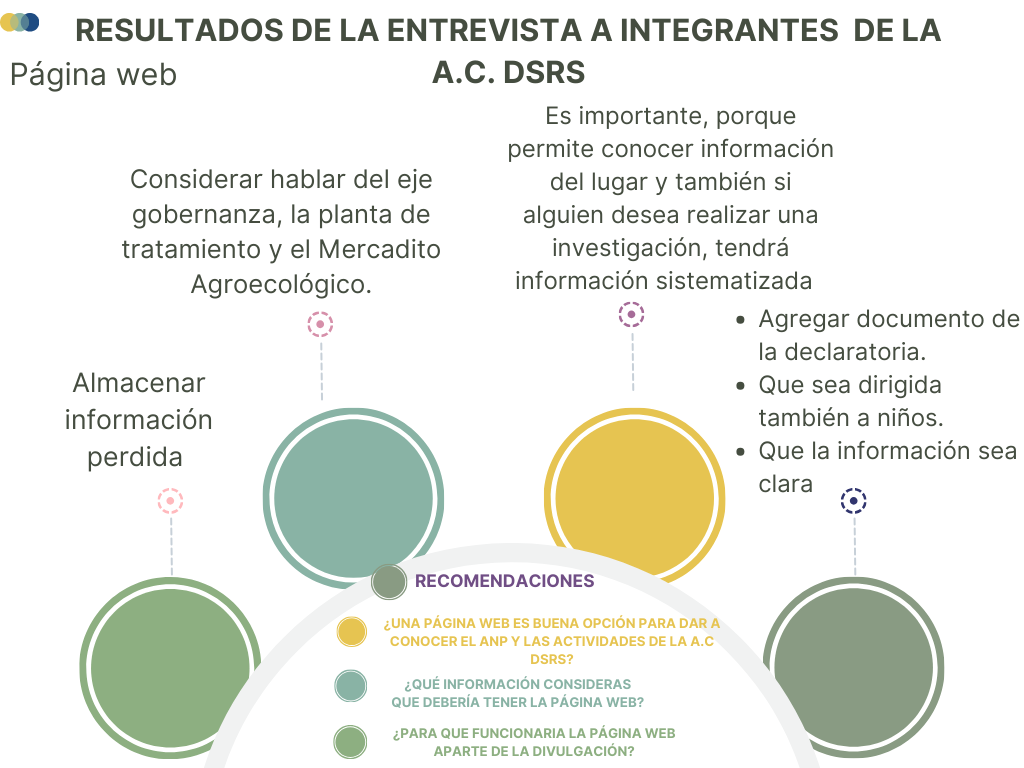 Diagrama resultados de la entrevista a integrantes de la A.C. DSRSElaboración: Propia, agosto 2023En julio de 2023, realicé una visita al Módulo de Agroecología Comunitario y Cultura Quetzacalli, con el equipo del proyecto “De la Universidad a la comunidad. Responsabilidad social con nuestros ríos” para presentar los avances del proyecto y de la página web. Durante la reunión, mostré el boceto y expliqué la información que contendría cada pestaña, reiterando los objetivos y propósitos de la página web. Recibí retroalimentación sobre lo que les gustaría observar y se preguntó quién de los presentes estaría más interesado en seguir de cerca la construcción de la página web. Antonio Diderot expresó su decisión al estar pendiente de dicho proceso de la página web.	En agosto de 2023, tuve la primera asesoría con la Mtra. Josefina Jazmín Méndez García en la CUO, lo primero que se realizó fue pedir acceso para la edición de la página web. Llevé mi boceto y expliqué la información que quería se mostrara. Conforme a eso me explicó las funciones y también las restricciones para editar una página institucional de la UV. Me enseñó a cargar información en imágenes, PDF, o presentaciones. Al igual que recomendó la creación de un canal de YouTube, ya que no pueden subirse videos pesados directamente.  Se decidió que la página web se albergará desde el sitio del Observatorio de Políticas culturales ya que así la información que se encuentra estará en resguardo y protegida. Elaboré el canal de YouTube en donde hay videos, cortos mostrando partes de los sitios más representativos del ANP e informativos. Usé el programa Canva ya que es un software con versión gratuita que permite crear contenido interactivo, como la creación de infografías necesarias, diagramas, mapas, collages o las plantillas con información de los lugares representativos. Mientras iba avanzando en la investigación y el diseño de la página web fui modificando la clasificación de la información y las pestañas, hasta llegar a darle una personalidad a la página, donde el PLQS nos va contando su historia. Las pestañas finalmente cambiaron de nombre a los siguientes; la primera de inicio, en la cual se explica quién es el ANP y cuando fue declarado ANP, también nos cuenta de las personas que lo ayudaron y ayudan a encontrarse en las condiciones que esta ahora es decir nos da un preámbulo de lo que encontrar el visitante en las siguientes pestañas de la página web. En esa misma pestaña se muestran los lugares más representativos del ANP, con un poco de texto, imágenes, ligas de videos cortos y audios. La segunda pestaña está diseñada para la A.C DSRS clasificada en 5 espacios: Gobernanza, Agroecología, Defensa del territorio, Saneamiento del agua, y Educación ambiental. En donde encentran fotografías, y la perspectiva de lo que perciben y entiendo las personas de la A.C DSRS sobre estos términos. Pensé en darles este espacio o esta pestaña porque ellos tienen un papel muy importante en el ANP lograron que se declarara ANP al PLQS y también siguen buscando en busca de que las condiciones siempre sean favorables entre esta conexión que existe entre el ser humano, la naturaleza y la importancia de su conservación. La tercera pestaña se encuentran investigaciones, notas de periódico, revistas y documentos importantes clasificados de la misma manera: Gobernanza, Agroecología, Defensa del territorio, Saneamiento del agua, y Educación Ambiental. Y en la última pestaña esta su contacto, y ubicación del ANP, público que visite la página web pueda tener con quien comunicarse en caso de estar interesado en las actividades que se realizan, o el dar un recorrido por el ANP.3. Resultados del diágnostico Los resultados los dividí en las siguientes categorías: Patrimonio, Vida Cotidiana, Medios de comunicación.Patrimonio, Vida Cotidiana.Si bien, la página web no es un guion para el recorrido del PLQS, puede servir a la A. C. para identificar la atención del público es captada con más intensidad en los lugares que se incluirán en la página web. En el primer recorrido me percaté de que no había un recorrido/guion establecido, resguardado que todos los miembros conozcan y utilicen mucho menos de un guion dirigido a diferentes escalas de la población hablando en especial de edad.El segundo recorrido con los jóvenes de la UNAM, observar que gran parte del recorrido estuvieron distraídos con sus teléfonos celulares, platicando entre ellos incluso hubo comentarios que estaban cansados y que imaginaban diferente lo que se iba a realizar en el recorrido, comentaban que era muy repetitivo los que estaban a cargo del recorrido. Solo había puntos específicos donde se captaba la atención de los jóvenes.Integrando los resultados arrojados en los dos recorridos, me pareció evidente tener una clasificación y selección de datos que logren al cien por ciento con el objetivo que la A.C el cual es crear conciencia y empatía por el ANP.Al final de los recorridos entre integrantes de la A.C. y colaboradores ocasionales se comentaba que observaciones se acerca de las actividades realizadas, algunos comentamos entre ellos yo, que se necesitaba crear o tener presente que tipo de información se platicará en cada recorrido, dependiendo el público, es decir, jóvenes, niños o adultos. Ya que se notaban algunas actitudes de los visitantes como cansados, aburridos o incluso comentarios de no cumplir con sus expectativas. Para esto los integrantes de la A.C comentan que les encantaría contar con información clasificada pero no cuenta con el tiempo suficiente, ya que son muchas las actividades que realizan, y claro que también las actividades fuera del PLQS y el Módulo de Agroecología Comunitario y Cultura Quetzalcalli. Durante los recorridos realizados, obtuve registro fotográfico, videos, audios de los animales y cascada, asimismo de los participantes que brindaban los recorridos. Posteriormente, sistematicé esta información para incorporarla dentro de la página web, sobre todos los lugares más representativos que tiene ANP, y que puede observaren donde las personas tuvieron mayor atención a la explicación del guía y del recorrido, en donde no se perdió la atención del público o en donde regresaba si es que ya estaba cansado.Resultados de los recorridos y Asambleas en comunidades con problemáticas similares realizadas en los meses de septiembre a noviembre de 2023 en los territorios Chiltoyac, El Palenque y Lucas Martín. En el recorrido realizado al río San Juan en el municipio de Chiltoyac, fue evidente la contaminación, no existe caminos adecuados para la visita de los mismos, es riesgoso, hay animales que se encuentran muertos en descomposición. Después del recorrido generamos un diálogo entre los participantes en el recorrido para identificar acciones a favor del río y las áreas verdes: fue crear divulgación de las condiciones en las que se encuentra actualmente el rio y áreas verdes para generar conciencia y empatía con las áreas que rodean los habitantes de esta zona, al igual que replicar acciones que se desarrollan dentro de la A. C. DSRS.De las asambleas se obtuvieron los siguientes resultados: en la asamblea de septiembre, en El Palenque, se identificaron varios problemas, entre ellos, perros, callejeros, drenaje conectado el río, exceso de basura, animales, muertos, camino en mal estado, difícil acceso a los senderos de los ríos y contaminación de ríos provenientes de colonias ubicadas aguas arriba. Entre las posibles soluciones, se considera la creación de una planta de agua residuales que por voz de participante está en proceso. No se llevaron a cabo más encuentros con El Palenque, ya que las condiciones necesarias no se presentaron. En este contexto, la página web puede desempeñar un papel crucial como medio de divulgación del patrimonio, intentando generar sensibilización. Aunque Esto no se debe a que la comunidad no le interesé resolver sus problemas. Muchas veces simplemente no encuentran el hilo que los guíe Oriente en esa lucha similar a la que han llevado a cabo la A.C.En la asamblea de septiembre de 2023, en el Módulo de Agroecología Comunitario y Cultura Quetzalcalli, al mantener el diálogo entre los equipos se detectaron los siguientes problemas: falta de conocimientos, en el tema, poca participación, de autoridades, apatía, social, poca voluntad y conciencia ciudadana, falta de conocimiento en temas de gobernanza. Entre las propuestas para mejorar que se identificaron, es necesario un acompañamiento de personas que tengan conocimiento en los temas de participación comunitaria y organizaciones ciudadanas, crear espacios donde se pueda compartir conocimiento y generar diálogo. La educación ambiental erige una posible estrategia fundamental para reconocer directamente los cuerpos de agua, comprender los problemas territoriales y que se lleve a cabo este proceso de manera constante para establecer un monitor ciudadano en efectivo.En la asamblea de octubre de 2023 en Chiltoyac, los problemas que más sobresalieron: falta de empatía y apoyo por mismos habitantes, contaminación de manantiales y ríos, por agua residuales, pérdida de plantas comestibles por contaminación, estos últimos surgen como pérdida de alguna manera patrimonio, histórico, biocultural y arqueológico. Entre las alternativas que se encontraron están realizar faenas y organización de la comunidad para realización de proyectos en donde se vean beneficiados pobladores. En la asamblea de la Ex Hacienda de Lucas Martín, los principales problemas fueron, la tala de árboles, la contaminación, de ríos y manantiales, invasión de terrenos y áreas verdes, no hay un parque lineal, falta de mantenimiento a los andadores, invasión de ríos por casas. Entre las buenas acciones o soluciones se mencionaron: faenas de limpieza, las áreas verdes y andadores, tener de algo con autoridades, divulgación de actividades por rescate de las verdes y ríos, diálogo con la A.C. DSRS para compartir aprendizajes y conocimientos.En la mayoría de las asambleas, resaltan los mismos problemas, como la escasa participación ciudadana, la contaminación de áreas verdes y la degradación de ríos y manantiales. Asimismo, las buenas acciones o soluciones se repiten, tales como el diálogo con comunidades conocedoras en el tema, y la necesidad de crear conciencia y sensibilización entre la población que residen dichos territorios. Estos resultados señalan una oportunidad para que la página web cumpla con los objetivos de divulgar el patrimonio, generando un ejercicio de sensibilización tanto para la población interesada, como aquellos que aún carecen de conocimiento sobre las posibilidades del rescate de áreas verdes, como lo fue durante mucho tiempo, en el caso del ANP PLQS, y el saneamiento de ríos y manantiales. Al mismo tiempo, la página web sirva para proporcionar más información a las personas con más interesadas sobre la lucha sostenida por la A.C. DSRSMedios de comunicación, Vida cotidiana En el primer mapeo de actores obtuve información acerca de cómo los integrantes de la A.C creen que podría ser una buena estrategia para que más personas conozcan del ANP se vuelvan parte de la A.C. La 1er opción que piensan es que debería reforzar la alianza con el proyecto: “Jóvenes construyendo el futuro” ya que eso atrae a un sector de la población que joven en el cual podría generar empatía al término de su año de trabajo remunerado, se queden dentro de la A.C. En el segundo mapeo de actores realizamos un nudo crítico. En ambos mapeos de actores esta claro que falta divulgación o que los medios por los cuales se realizan no son sufientes o completos en información como ellos desearian,  para alcanzar el objetivo que se planea la A.C. y buscan que más personas con intereses sobre temas medioambientales como rescate del territorio y seamientos de rios se integren y tambien que se sobre todo se apropien del patrimonio natural.Las diferentes visitas y ambos mapeos de actores me mostro un panorama amplio de cuales son las estrategias de divulgación que ellos utilizan y las situaciones personales que les impiden a ellos poder realizar un plan más elaborado de divulgación. Es decir al elaborar el segundo mapeo de actores y presentar dos puntos del siguente nudo crítico a ellos:  Elaborar un recorrido especial parar diferentes edades, para esto se necesita información sistematizada.  Les parecia interesante y una buena manera de divulgar, el problema aquí que cada miembro de la A.C. no solo se dedica a estar apoyando dentro, si no que tambien tiene actividades personales, escolares y laborales y no pueden dedicar el tiempo que quisieran a estas propuestas. La manera en que ellos divulgan sus procesos es mediante el uso de redes sociales como instagram, facebook, el cual cumple su función principal la cual es dar a concoer las actividades recientes  o que estan por suceder en los proximos días, el Mercado Agroecologico Quetzalcalli, y los talleres impartidos los días ese.Con el diagnóstico pude concluir que se cumple con el objetivo principal de la página web la cual es divulgar el patrimonio natural a jóvenes y que al mismo tiempo coadyuva con algunas necesidades de A.C, que de igual manera es divulgar las actividades y dar a conocer lugar, sus procesos de defensa a lo largo del tiempo, y también mantener organizada y sistematizada su información importante.4. Evaluación La evaluación de la página web se llevará a cabo de la siguiente manera: La primera será para conocer si las personas que vistan la página web están yendo al PLQRS se evaluará por medio de una encuesta y por los registros que la A.C. realiza en cada actividad como las faenas semanales que se llevan a cabo en el Módulo de Agroecología Comunitario y Cultura Quetzalcalli.La segunda será por medio de un indicador. Mientras estuve en el proyecto “Re-conociendo saberes locales de los ODS”, recibí un taller para elaboración de indicadores, donde se realizaron dos la A.C. DSRS. Es por eso que, con ayuda y asesoría de la CUO, realicé un indicador para evaluar la función de la página web y como estaba funcionando en la sociedad en cuanto a la participación y la apropiación del patrimonio. Los datos para calcular el indicador serán obtenidos por medio y generados por los integrantes de la A.C. DSRS, dejaré encuestas diseñadas a los visitantes para saber el medio por el cual se enteró del ANP, mensualmente aprovechando el Mercado Agroecológico Quetzacalli, ya que es uno de los días en los que se observa más fluidez de visitantes y de participación por colaboradores e integrantes de la A.C DSRS. (Véase anexos II) Al saber si los visitantes vienen por consecuencia de la página web, desplegarán otras preguntas con relación al contenido de la página web y la sensación que les genero hacer la vista virtual.Los siguientes datos para el cálculo del indicador serán por medio de observación cualitativa en cuanto como los visitantes de apropian del ANP. Las encuestas a aplicar y el cálculo del indicador se realizará por parte de la A.C. antes de esto les explicaré a detalle, la función del indicador y como se realiza el cálculo, así como el formato de la encuesta y la hoja de registró pensada.4.1 Indicador Para CONEVAL (2021) un indicador es una herramienta cuantitativa o cualitativa que muestra indicios o señales de una situación, actividad o resultado. Es una herramienta que sirve en este caso para evaluar la página web.5. Página web final 6. Conclusiones Este proyecto de investigación finalmente ha funcionado como respuesta a las necesidades identificadas en el ANP y con A.C. DSRS. La observación cercana con la A.C. a partir de mi participación en el Proyecto “Re-conociendo saberes locales de los ODS” y también la vinculación con el proyecto “De la universidad a la comunidad. Responsabilidad social con nuestros ríos” me proporcionó ayuda para comprender la importancia de generar conciencia acerca del patrimonio natural como en este caso del Parque Lineal Quetzalapan-Sedeño en Xalapa, me proporcionaron la motivación necesaria para el desarrollo de esta propuesta que buscaba divulgar el patrimonio natural más allá de poner o señaléticas en un lugar sobre las cosas que no se deben hacer con un patrimonio, sin generar emociones o conexiones con los jóvenes, que los motiven al menos conocer un poco más sobre el lugar.El propósito principal de la investigación ha sido la elaboración de una página web, una plataforma digital que funciona como conexión entre la población y el patrimonio natural representado por el ANP PLQS. La justificación de este enfoque radica en la necesidad de sensibilizar y concientizar sobre la importancia del patrimonio natural, en especial, en un contexto donde las nuevas formas de comunicación han redefinido las interacciones sociales y con ello la percepción del entorno. La página web no solo cumple con el propósito de divulgar el patrimonio natural del ANP, sino que también funciona como un repositorio de información para la A.C. DSRD, facilitando la realización de posibles charlas, recorridos y el desarrollo de futuros proyectos ha estudiante e investigadores. La elección de un escenario digital como medio de divulgación, fue una respuesta a la realidad actual. Ya que la comunicación en la era digital se ha convertido en una parte integral de la vida cotidiana y la página web me parece una manera ideal para conectarlos con su entorno natural que son los medios digitales, pero creando una conexión con la naturaleza.El enfoque antropológico-histórico adoptado en esta investigación es importante para contextualizar el patrimonio natural en relación con la sociedad y la historia de la A.C. DSRS. La página web no solo busca divulgar información estática, sino que aspira a contar la historia de la lucha y defensa del territorio, proporcionando una perspectiva temporal que conecta los hechos sociales e históricos.En conclusión, este proyecto no solo cumple con los objetivos planteados inicialmente, sino que representa un paso significativo hacia la construcción de puentes entre la comunidad, el patrimonio natural y las iniciativas de conservación. La página web es más que un medio de divulgación; es un testimonio vivo de la importancia de preservar y compartir las historias que dan forma a nuestro entorno. A medida que la sociedad avanza, esta propuesta de divulgación patrimonial funciona como una herramienta esencial para la construcción de una conciencia colectiva sobre la necesidad de proteger y valorar nuestro patrimonio natural.Referencias Amaya, T. (2014). La percepción local sobre el Patrimonio Arqueológico en Cempoala, Veracruz. [Tesis de licenciatura no publicada]. Universidad VeracruzanaBecerra, M. (2020). Complejidad, prácticas comunitarias y políticas públicas. Patrimonio natural mediado por derechos culturales en Xalapa. [Tesis de doctorado no publicada]. Universidad Autónoma de Coahuila.Becerra, M.  (2023). Saberes y experiencias comunitarias locales de los Objetivos de Desarrollo Sostenible. UVserva, (15), 3–13. https://doi.org/10.25009/uvs.vi15.2886Betancourt, D. (2004). Memoria individual, memoria colectiva y memoria histórica. Lo secreto y lo escondido en la narración de un recuerdo Universidad Pedagógica Nacional, Bogotá, 	Recuperado de:   http://biblioteca.clacso.edu.ar/Colombia/dcs-upn/20121130052459/memoria.pdfCONEVAL. (2014). Manual para el diseño y la construcción de indicadores. Instrumentos principales para el monitoreo de programas sociales en México. México: Consejo Nacional de Evaluación de la Política de Desarrollo Social.González, L. (1971). Microhistoria para Multiméxico. Historia Mexicana, 21(2), 225–241. Recuperado de https://historiamexicana.colmex.mx/index.php/RHM/article/view/2540Landa, V. (2023). Defensa y lucha por un desarrollo sustentable. El caso de la organización Desarrollo Sustentable del Río Sedeño Lucas. [Reporte de investigación de licenciatura no publicado]. Universidad Veracruzana.Gándara, M. y Jiménez, A. (2018). Interpretación del patrimonio cultural. Pasos hacia una divulgación significativa en México. Instituto Nacional de Antropología e Historia de la secretaria de Cultura. México Martín, F. (2004). Patrimonios. Cuicuilco Revista De Ciencias Antropológicas.  II (30). 71-86Mora, M. (2015). Historia ambiental: Experiencias y percepciones socioambientales en torno a la subcuenca del río Sedeño, Veracruz. México. [Tesina de licenciatura no publicada]. Universidad Veracruzana.Moreno, A. (2022). La reconstrucción de la memoria colectiva para la defensa del territorio. Vínculos intergeneracionales en la A.C. Desarrollo Sustentable del Río Sedeño, Lucas Martín, Xalapa, Veracruz. [Tesis de maestría no publicada]. Universidad Veracruzana.Moreira, S. Y Tréllez, E. (2013). La interpretación del patrimonio natural y cultural. Una visión intercultural y participativa.Peru Pérez, M., Y Machuca, A. (2017). La patriamonialización ¿Un nuevo paradigma? Colegio de Etnólogos y Antropólogos Sociales A.C. Ciudad de México, México.Scolari, C. (2015). Ecología de los medios: entornos, evoluciones e interpretaciones. Barcelona, Spain: Gedisa. Recuperado de https://elibro.net/es/ereader/bibliotecauv/61190?page=220Sotolongo, P. Y Delgado, C. (2006). La revolución contemporánea del saber y la complejidad social. Hacia unas ciencias sociales de nuevo tipo. Buenos Aires: CLACSO. Recuperado de http://biblioteca.clacso.edu.ar/gsdl/collect/clacso/index/assoc/D1510.dir/soto2.pdfValles, Y. (2014). El muralismo posrevolucionario de Xalapa como patrimonio cultural. [Trabajo práctico científico]. Universidad Veracruzana.Vázquez, F. (2001). La memoria como acción social. Ediciones Paidós Ibérica, S.A. Barcelona. Anexos Anexo 1 Guion de entrevista para personas cercanas cercanos al ANP¿Has visitado el Parque Lineal Quetzalapan?Sí                    No Cuenta tu experiencia ¿Conoces las actividades de la Asociación Civil Desarrollo Sustentable Rio Sedeño?¿Consideras que una página web funcionaria para dar a conocer las actividades que se realizan? ¿Qué se requiere para que más personas se involucren más en el cuidado del PLQS y el rescate del Rio Sedeño?Anexos IIEncuesta para cálculo de indicarFecha:                                                                                                        Edad:¿Es la primera vez que visitas el Parque Lineal Quetzalapan Sedeño? SiNo     2. En caso de responder si, ¿Con que frecuencia lo vistas? ¿Cómo te enteraste del Parque Lineal Quetzalapan Sedeño?Redes socialesPágina webAmigosVecinosOtro:    Especifique: Si tu respuesta es por medio de la página web, contesta las siguientes preguntas¿Qué tan relevante te parece la página web?Muy relevante          Relevante                                   Mediamente RelevantePoco irrelevanteMuy irrelevante ¿La página proporciona información útil sobre el parque y sus características? (5-totalmente de acuerdo, 1-Totalmente en desacuerdo)¿Cómo calificarías la relevancia de la información que contiene la página web?Muy relevante          Relevante                                   Mediamente RelevantePoco irrelevanteMuy irrelevante ¿En escala del 1 a 5 describe las sensaciones que te genero visitar virtualmente el Parque Lineal Quetzalapan Sedeño?(1 Muy poca, 2 Poca, 3 Regular, 4 Mucha, 5 Demasiada)¿La página web te motiva a participar en acciones de conservación? (1 nada - 5 mucho)¿La página te genera conciencia sobre la importancia de la conservación? (1 nada - 5 mucho)“Lis de Veracruz: Arte, Ciencia, Luz”www.uv.mxTabla 1. Actividades para elaboración de la página webTabla 1. Actividades para elaboración de la página webTabla 1. Actividades para elaboración de la página webTabla 1. Actividades para elaboración de la página webTabla 1. Actividades para elaboración de la página webAcciónProducto esperadoParticipantesRecursos materiales FechaReunión CUO para solicitar apoyo en la creación de la página web Capacitaciones Jazmín (CUO)Mayra Transporte 1er semana de junio de 2023Sistematización de audios, videos, imágenes para la página webInformación que será cargada en la página MayraComputadoraTodo el mes de julio de 2023Sistematización de información documental proporcionada por la A.C y obtenida por el proyecto Re-conociendo saberes locales de los ODS Información que será cargada en la páginaMayraComputadoraTodo el mes de julio de 2023Pensar en el posible diseño de la página web Propuesta de la página webMayraComputadoraJulio de 2023Reunión de capacitación en la CUOCapacitación y comienzo de la edición Jazmín (CUO)MayraComputadoraAgosto de 2023Integración de información, de la página web Construcción de la página web Mayra ComputadoraAgosto, septiembre, octubre, noviembrede 2023Tabla 2. Indicador para evaluación de la página webTabla 2. Indicador para evaluación de la página web                          Página web del Parque Lineal Quetzalapan Sedeño                          Página web del Parque Lineal Quetzalapan SedeñoObjetivo de la página webDivulgación patrimonial mediante una página web del Parque Lineal Quetzalapan-Sedeño dirigida a público ¿Qué desea medir?Medir el grado de impacto que genera la visita a la página web del Parque Lineal Quetzalapan-SedeñoDatosIIPW: Índice de impacto de la página web  TVP: Total de valoraciones positivas TV: Total de valoracionesNombre del indicadorGrado de impacto de la página webAlgoritmoUnidad de medida Índice simpleTipo de indicadorCualitativo Breve descripción del indicadorConocer el impacto positivo que genera la página web sobre quien la visita.Tabla 3. Ficha técnica del indicadorTabla 3. Ficha técnica del indicadorTabla 3. Ficha técnica del indicadorTabla 3. Ficha técnica del indicadorTabla 3. Ficha técnica del indicadorTabla 3. Ficha técnica del indicador                           Ficha técnica                           Ficha técnicaPágina web del Parque Lineal Quetzalapan SedeñoPágina web del Parque Lineal Quetzalapan SedeñoPágina web del Parque Lineal Quetzalapan SedeñoPágina web del Parque Lineal Quetzalapan SedeñoPágina web del Parque Lineal Quetzalapan SedeñoPágina web del Parque Lineal Quetzalapan SedeñoNombre del indicadorNombre del indicadorGrado de impacto de la página webGrado de impacto de la página webGrado de impacto de la página webGrado de impacto de la página webObjetivoObjetivoMedir el grado de impacto que genera la visita a la página web del Parque Lineal Quetzalapan-SedeñoDefiniciónDefiniciónEste indicador evalúa cómo la página web contribuye al conocimiento, visitas y sensibilización al Parque Lineal Quetzalapan-SedeñoClave del indicadorIIPWIIPWUnidad de medidaÍndice simple Índice simple Cobertura GeográficaMunicipal, localidadMunicipal, localidadPeriodicidadAnualAnualForma de cálculo (Algoritmo)Definiciones de los conceptos involucrados (Variables)IIPW: Índice de impacto de la página web  TVP: Total de valoraciones positivas TV: Total de valoracionesIIPW: Índice de impacto de la página web  TVP: Total de valoraciones positivas TV: Total de valoracionesFecha de creaciónFecha de creaciónFecha de creación 2024 2024 2024Fuente(s) generadora(s) de la informaciónFuente(s) generadora(s) de la informaciónFuente(s) generadora(s) de la informaciónAsociación Civil Desarrollo Sustentable del Río SedeñoAsociación Civil Desarrollo Sustentable del Río SedeñoAsociación Civil Desarrollo Sustentable del Río SedeñoInstitución o área responsable del indicadorInstitución o área responsable del indicadorAsociación Civil Desarrollo Sustentable del Río SedeñoAsociación Civil Desarrollo Sustentable del Río SedeñoPróxima actualización2024ObservacionesObservacionesLa obtención de datos se llevará a cabo mediante encuestas y observación para identificar el impacto al visitar el Parque Lineal Quetzalapan Sedeño.Escalas de impacto:Muy positivo (9-10)Positivo (7-8)Neutral (5-6)Negativo (3-4)Muy negativo (0-2)La obtención de datos se llevará a cabo mediante encuestas y observación para identificar el impacto al visitar el Parque Lineal Quetzalapan Sedeño.Escalas de impacto:Muy positivo (9-10)Positivo (7-8)Neutral (5-6)Negativo (3-4)Muy negativo (0-2)La obtención de datos se llevará a cabo mediante encuestas y observación para identificar el impacto al visitar el Parque Lineal Quetzalapan Sedeño.Escalas de impacto:Muy positivo (9-10)Positivo (7-8)Neutral (5-6)Negativo (3-4)Muy negativo (0-2)La obtención de datos se llevará a cabo mediante encuestas y observación para identificar el impacto al visitar el Parque Lineal Quetzalapan Sedeño.Escalas de impacto:Muy positivo (9-10)Positivo (7-8)Neutral (5-6)Negativo (3-4)Muy negativo (0-2)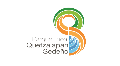 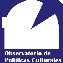 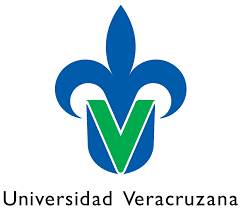 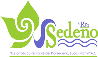 Tabla 4. Criterios de validación del indicadorTabla 4. Criterios de validación del indicadorTabla 4. Criterios de validación del indicadorCriterio de selecciónPreguntas a tener en cuentaCumplePertinencia ¿El indicador expresa  qué se quiere medir de  forma clara y precisa? Si, porque expresa que es lo que se desea medir asimismo deja claro cómo, dónde y la temporalidad en la que se realizará.Funcionalidad ¿El indicador es monitorearle? Si, a partir de las encuestas que se harán mensualmente de primera mano. Disponibilidad ¿La información del indicador está disponible? No, ya que apenas se comenzará con el monitoreo mensualConfiabilidad ¿De dónde provienen los datos? De las encuestas aplicadas a visitantes del Parque Lineal Quetzalapan Sedeño.Utilidad ¿El indicador es relevante con lo que se quiere medir?Sí ya que evalúa cómo la página web contribuye al conocimiento, visitas y sensibilización al Parque Lineal Quetzalapan-SedeñoSensaciones12345Curiosidad               Empatía SorpresaAdmiraciónInterés